NATIONAL GARDEN CLUBS Inc.                                  IA-M-d. Vitalicia 2019                              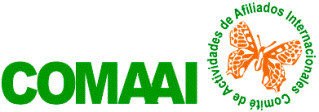 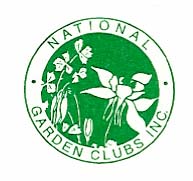 SOLICITUD DE MEMBRESÍAS VITALICIAS                            International Affiliates Life Member Application Form  MEMBRESÍAS VITALICIAS: Donaciones de USA $200 recibidas por medio de una sola donación otorgada al National Garden Clubs.  El aporte es distribuido entre la publicación de la revista "The Nacional Gardener" y el  Fondo para Becas "NGC, Inc. (Scholarship Fund”).  Incluye el impuesto según las leyes fiscales estadounidenses efectivas el 1 de enero de 1994.  Solicite información a: Mariana Meijide      garciameijide@gmail.com  Envíe copia a: Cheryl Obediente                cheryl.obediente@gmail.comAPLICACIÓN:NIC y Nombre del Solicitante / Name: Pais/ Country                           E-Mail   Teléfono WhatsApp: Número NGC y Nombre Del Club Jardín, number and name of the club:INDICACIONES:El reconocimiento por donación a esta  membrecía se entrega en la  Convención de Primavera del NGC.Indiqué:   Asistiré a la Convención.          No asistiré                             Entregar la membresía a mi representante: :                            Name of person receiving for me.Desea recibir la revista “The Gardener” ?          Si       NoMETODO DE PAGO CON  TARJETA DE CREDITO  Credit card Information:     Llamar al Teléfono  (314) 776 7574 – Extensión 11     Enviando email a: headquarters@gardenclub.org   INFORMACION REQUERIDA: TARJETA DE CREDITO: MÁSTER VISA  NOMBRE, Name: NUMERO, Number: VENCE, Expiration date:     CODIGO AL DORSOb. PAGO POR CHEQUE DE BANCO DE USANATIONAL GARDEN CLUBS, INC..4401 Magnolia Avenue   St. Louis, MO   63110-3492 Firma del solicitante / Applicant’s signature: